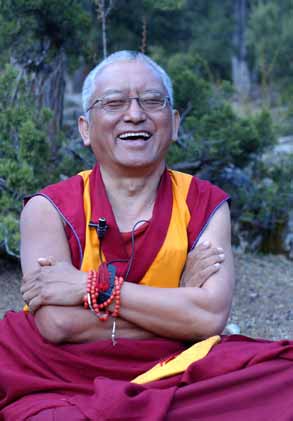 DECOUVERTE DU BOUDDHISMEEVALUATION : ‘PRESENTATION DU CHEMIN’1) Que recherchait le Bouddha ? L’a t’il obtenu ? Comment y est-il arrivé ?2) Quels sont les trois catégories d’enseignements ou véhicules (yana) enseigné par le Bouddha3) Quel est, selon le bouddha, la cause du bonheur dans ce monde ?4) Quels sont les trois entraînements supérieurs ? Quel est le résultat obtenu par ces trois entrainements supérieurs ?5) Qu’est-ce que bodhicitta (l’esprit d’éveil) ?6) Quelles sont les six perfections ?  Pourquoi sont-elles appelées perfections ? Ou mènent elles ?7) Quels sont les trois principaux aspects de la voie ? (question bonus)NOM : __________________________________________________Date : _________________